Central Connecticut Community Women's Club Annual Holiday Craft Fair Application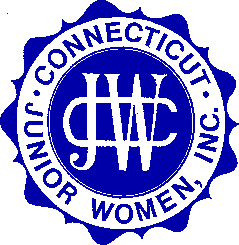 Date:		Saturday, November 13, 2022Where:	Cromwell Middle School, 6 Mann Memorial Drive, Cromwell, CT 06416Hours: 		7 a.m. - 9 a.m. Set-Up / 9 a.m. - 3 p.m. Doors Open to PublicEntry Fee: 	$50 Single (size approximately 9 ft. x 8 ft. [FRONTAGE x WIDTH]) / $90 DoubleDeadlines:May 31, 2021 - Returning crafters from 2020 fair.  Same booth placement is based on first come first serve basis.   Applications must be postmarked by May 31.August 2, 2021  - All other craftersAfter August 13, 2021 - No refund of entry fees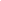 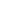 Note:  Confirmation letters will be sent via emailFacilities:2 chairs per booth provided. Bring your own table, unless you’ve requested one below ($). Limited electrical booths are available; please request below ($). First come, first serve.Requirements: We reserve the right to accept or reject your application. Complete form and submit with a photo of your craft (even if you are a returning crafter) and registration fee.No more than 1 craft and 2 persons per booth.Each exhibitor is responsible for their own sales tax. Crafts are handcrafted items only - no imported items, manufactured items, or kits allowed.Fair will allow 10% of booths to be allotted to “direct sales.” (i.e. – Thirty One, LuLa Roe, etc). Only one of each vendor type will be allowed.*Veteran's Day Special -  Optional participation in military discount program (i.e. 10% off for military personal & families, buy 1 get 1, etc). Flags will be provided for booths that choose to participate to signify a special is being offered.Promotion: CCCCWC will perform mass media campaigns including social media, newspapers, publications, signs and posters. Vendor location map provided to fair attendees.Central Connecticut Community Women's Club Annual Holiday Craft Fair ApplicationTotal $ _________________     Signature: ______________________________________   Date: _______________Mail completed application, photograph and entry fee (payable to the “Central CT Community Women’s Club”) to: CCCWC Craft Fair, P.O. Box 50, Cromwell, CT 06416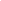 Individual Name:Business Name:Address:Phone #:Email:CT Tax Id # (required):Description of Craft:Would you like to donate a raffle item? Yes ____       No ____Would you like to participate in the Veteran’s Day Special? (a flag will be provided for you)Yes ____       No ____Booth Size:Single ($50) ____           Double ($90) ____Same booth as last year?Yes ____                          No ____Electrical OutletYes ($5)  ____                 No ____                         Tables Needed:Yes ($8 each/2.5’x6’) ____                No  ____ # Tables                        ____  Special Requests or Comments: